	                   PAWNEE COMMUNITY UNIT SCHOOL DISTRICT #11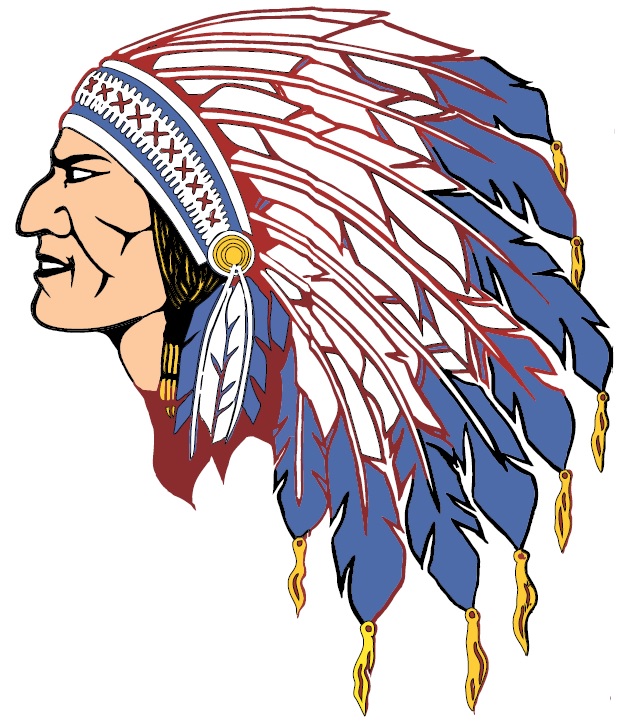 	                      810 North Fourth Street, Pawnee, Illinois 62558Don BurtonSuperintendentPhone:  217-625-2471 x 202	Nikki Goodall	W. Christopher Hennemann	Sara Hogan	Jr. High/High School Principal	Grade School Principal	Athletic Director		Phone: 217-625-2471 	Phone: 217-625-2231 	Phone: 217-625-2471 Junior High Boys 6th Grade Basketball Coaching PositionPawnee Junior High School is seeking basketball coaching applicants for the 2024-25 junior high season that starts in October, 2024.  The 6th grade coach is responsible for working with the rest of the junior high coaching staff on all aspects of the junior high basketball program. The coach must demonstrate strong leadership qualities and knowledge in player development, sportsmanship, integrity and character development. Qualified candidates should possess strong communication and organizational skills. They must demonstrate knowledge of the skills and strategies of the sport of basketball as it pertains to interscholastic athletics in Illinois.  Candidates must be able to assist in running summer camps and work with the local youth basketball league.  Candidates must be ASEP certified, pass a background check with the Illinois State Police, and meet all IESA coaching requirements and courses.   The coaching stipend is based on years of experience.Interested candidates should submit a letter of interest to: Sara Hogan, shogan@pawneeschools.org, 810 Fourth Street, Pawnee, IL 62558-9680.